муниципальное общеобразовательное учреждение« Пионерская средняя школа»Николаевского муниципального района Волгоградской области(МОУ «Пионерская СШ»)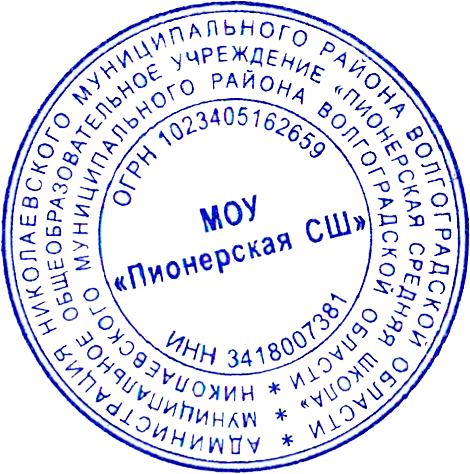 «Рассмотрено»                                                                                             «Утверждаю»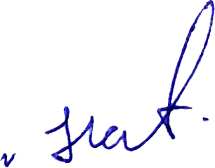 на заседании Педагогического совета                                    Директор школы_______от 30.08.2023 г. Протокол № 1                                                 Приказ № 5/б от 01.09.2023 г.ПОЛОЖЕНИЕО БРАКЕРАЖНОЙ КОМИССИИМОУ «ПИОНЕРСКАЯ СШ»2023 г.1. Общее положение 1.1 Настоящее Положение разработано в целях усиления контроля за качеством питания в МОУ «Пионерская СШ». Бракеражная комиссия создается приказом директором школы на начало учебного года. 1.2 Бракеражная комиссия в своей деятельности руководствуется "Санитарно -эпидемиологические требования к организации общественного питания населения", СП 2.4.3648-20 «Санитарно-эпидемиологические требования к организациям воспитания и обучения, отдыха и оздоровления детей и молодежи», Приказом Минздравсоцразвития России № 213н/ и Минобрнауки России №178 от 11.03.2012г «Об утверждении методических рекомендаций по организации питания обучающихся и воспитанников образовательных учреждений», Федеральным законом № 29-ФЗ от 02.01.2000г «О качестве и безопасности пищевых продуктов» с изменениями на 13 июля 2020 года, Уставом МОУ «Пионерская СШ». 2. Основные задачи 2.1 Предотвращение пищевых отравлений. 2.2 Предотвращение желудочно – кишечных заболеваний. 2.3 Контроль за соблюдением технологии приготовления пищи. 2.4 Расширения ассортиментного перечня блюд, организация полноценного питания. 3. Содержание и формы работы 3.1 Бракеражная комиссия в полном составе работает по утвержденному графику.3.2 Бракеражный контроль проводится органолептическим методом. 3.3 Бракераж пищи проводится до начала отпуска каждой вновь приготовленной партии. При проведении бракеража руководствоваться требованиями на полуфабрикаты, готовые блюда и кулинарные изделия. 3.4 Снитие бракеражной пробы осуществляется за 30 минут до начала раздачи готовой пищи. 3.5 Бракеражную пробу берут из общего котла, предварительно перемешав тщательно пищу в котле. 3.6 Оценка «Пища к раздачи допущена» дается в том случае, если не была нарушена технология приготовления пищи, а внешний вид блюда соответствует требованиям. Оценка «Пища к раздачи не допущена» дается в том случае, если при приготовлении пищи нарушалась технология приготовления, что повлекло за собой ухудшение вкусовых качеств и внешнего вида. Такое блюдо снимается с реализации, а материальный ущерб возмещает ответственный за приготовление данного блюда. 3.7 Оценка качества блюд и кулинарных изделий заносится в журнал установленной формы и оформляется подписями членов комиссии или медицинской сестрой. 3.8 Бракеражная комиссия проверяет наличие суточных проб. 4. Управление и структура 4.1 В состав бракеражной комиссии входит не менее трех человек: медицинский работник, работник пищеблока и представитель администрации образовательной организации. 4.2 Лица, проводящие органолептическую оценку пищи должны быть ознакомлены с методикой проведения данного анализа (приложение №1). 5 . Документация бракеражной комиссии 5.1. Результаты бракеражной пробы заносятся в бракеражный журнал установленного образца «Журнал бракеража готовой продукции». 5.2. В бракеражном журнале указывается дата и час изготовления блюда, наименование блюда, время снятия бракеража, результаты органолептической оценки и степени готовности блюда, разрешение к реализации блюда. 5.3. Бракеражный журнал должен быть пронумерован, прошнурован и скреплен печатью учреждения; хранится бракеражный журнал у заведующего столовой. 6. Методика органолептической оценки пищи 6.1. Органолептическую оценку начинают с внешнего осмотра образцов пищи. Осмотр лучше проводить при дневном свете. Осмотром определяют внешний вид пищи, её цвет.6.2. Затем определяется запах пищи. Запах определяется при затаённом дыхании. Для обозначения запаха пользуются эпитетами: чистый, свежий, ароматный, пряный, молочнокислый, гнилостный, кормовой, болотный, илистый. Специфический запах обозначается: селёдочный, чесночный, мятный, ванильный, нефтепродуктов и т.д. 6.3. Вкус пищи, как и запах, следует устанавливать при характерной для неё температуре. 6.4. При снятии пробы необходимо выполнять некоторые правила предосторожности: из сырых продуктов пробуются только те, которые применяются в сыром виде; вкусовая проба не проводится в случае обнаружения признаков разложения в виде неприятного запаха, а также в случае подозрения, что данный продукт был причиной пищевого отравления. 7. Органолептическая оценка первых блюд. 7.1. Для органолептического исследования первое блюдо тщательно перемешивается в котле и берётся в небольшом количестве на тарелку. Отмечают внешний вид и цвет блюда, по которым можно судить о соблюдении технологии его приготовления. Следует обращать внимание на качество обработки сырья: тщательность очистки овощей, наличие посторонних примесей и загрязнённости.7.2. При оценке внешнего вида супов и борщей проверяют форму нарезки овощей и других компонентов, сохранение её в процессе варки (не должно быть помятых, утративших форму, и сильно разваренных овощей и других продуктов). 7.3. При органолептической оценке обращают внимание на прозрачность супов и бульонов, особенно изготавливаемых из мяса и рыбы. Недоброкачественные мясо и рыба дают мутные бульоны, капли жира имеют мелкодисперсный вид и на поверхности не образуют жирных янтарных плёнок. 7.4. При проверке пюреобразных супов пробу сливают тонкой струйкой из ложки в тарелку, отмечая густоту, однородность консистенции, наличие не протёртых частиц. Суп-пюре должен быть однородным по всей массе, без отслаивания жидкости на его поверхности. 7.5. При определении вкуса и запаха отмечают, обладает ли блюдо присущим ему вкусом, нет ли постороннего привкуса и запаха, наличия горечи, несвойственной свежеприготовленному блюду кислотности, недосолености, пересола. У заправочных и прозрачных супов вначале пробуют жидкую часть, обращая внимание на аромат и вкус. Если первое блюдо заправляется сметаной, то вначале его пробуют без сметаны. 7.6. Не разрешаются блюда с привкусом сырой и подгоревшей муки, с недоваренными или сильно переваренными продуктами, комками заварившейся муки, резкой кислотностью, пересолом и др. 8. Органолептическая оценка вторых блюд. 8.1. В блюдах, отпускаемых с гарниром и соусом, все составные части оцениваются отдельно. Оценка соусных блюд(гуляш, рагу) даётся общая. 8.2. Мясо птицы должно быть мягким, сочным и легко отделяться от костей. 8.3. При наличии крупяных, мучных или овощных гарниров проверяют также их консистенцию. В рассыпчатых кашах хорошо набухшие зёрна должны отделяться друг от друга. Распределяя кашу тонким слоем на тарелке, проверяют присутствие в ней необрушенных зёрен, посторонних примесей, комков. При оценке консистенции каши её сравнивают с запланированной по меню, что позволяет выявить недовложение. 8.4. Макаронные изделия, если они сварены правильно, должны быть мягкие и легко отделяться друг от друга, не склеиваясь, свисать с ребра вилки или ложки. Биточки и котлеты из круп должны сохранять форму после жарки. 8.5. При оценке овощных гарниров обращают внимание на качество очистки овощей и картофеля, на консистенцию блюд, их внешний вид, цвет. Так, если картофельное пюре разжижено и имеет синеватый оттенок, следует поинтересоваться качеством исходного картофеля, процентом отхода, закладкой и выходом, обратить внимание на наличие в рецептуре молока и жира. При подозрении на несоответствии рецептуре – блюдо снимается с реализации. 8.6. Консистенцию соусов определяют, сливая их тонкой струйкой из ложки в тарелку. Если в состав соуса входят пассированные коренья, лук, их отделяют и проверяют состав, форму нарезки, консистенцию. Обязательно обращают внимание на цвет соуса. Если в него входят томат и жир или сметана, то соус должен быть приятного янтарного цвета. Плохо приготовленный соус, горьковато неприятный вкус. Блюдо, политое таким соусом, не вызывает аппетита, снижает вкусовые достоинства пищи, а следовательно, её усвоение. 8.7. При определении вкуса и запаха блюд обращают внимание на наличие специфических запахов. Особенно это важно для рыбы, которая легко приобретает посторонние запахи из окружающей среды. Варёная рыба должна иметь вкус, характерный для данного её вида с хорошо выраженным привкусом овощей и пряностей, а жареная – приятный слегка заметный привкус свежего жира, на котором её жарили. Она должна быть мягкой, сочной, не крошащейся сохраняющей форму нарезки.8.8. Для определения правильности веса штучных готовых кулинарных изделий и полуфабрикатов одновременно взвешиваются 5 - 10 порций каждого вида, а каш, гарниров и других нештучных блюд и изделий - путем взвешивания порций, взятых при отпуске потребителю. (Основание: Указание Главного государственного санитарного врача по РБ № С – 112 от 20.02.02 г. Приложение к письму Министерства торговли РСФСР от 21 августа 1963 г. № 0848; Постановление Главного государственного санитарного врача РФ от 8 ноября 2001 г. № 31 "О введении в действие санитарных правил" (с изменениями и дополнениями) Санитарно-эпидемиологические правила СП 2.3.6.1079-01 "Санитарно-эпидемиологические требования к организациям общественного питания, изготовлению и оборотоспособности в них пищевых продуктов и продовольственного сырья" (утв. Главным государственным санитарным врачом Российской Федерации 6 ноября 2001 г.)) 9. Критерии оценки качества блюд «Отлично» - блюдо приготовлено в соответствии с технологией; «Хорошо» - незначительные изменения в технологии приготовления блюда, которые не привели к изменению вкуса и которые можно исправить; «Удовлетворительно» - изменения в технологии приготовления привели к изменению вкуса и качества, которые можно исправить; «Неудовлетворительно» - изменения в технологии приготовления блюда невозможно исправить. К раздаче не допускается, требуется замена блюда. (Основание: Указание Главного государственного санитарного врача по РБ № С – 112 от 20.02.02 г.) Приложение № 1 Инструкция ответственного за проведение бракеража входного контроля поступающих продуктов Заведующей по пищеблоку необходимо производить входной контроль за получаемыми продуктами в МОУ «Пионерская СШ». А именно проверить, как доставляются продукты в учреждение: имеется ли специальная тара, как она маркируется и обрабатывается (в том случае, если она используется повторно), как складируются продукты в машине (например, не перевозят ли продукты, подлежащие тепловой обработке, вместе с продуктами, употребляемыми без обработки) имеется ли санитарный паспорт на машину, поставляющую продукты в МОУ « Пионерская СШ». 2. Руководитель обязан контролировать сопроводительную документацию, поступающую на склад с продуктами, и убедиться в наличии всех документов, подтверждающих качество и безопасность поступающих продуктов, помнить, что удостоверение качества и ветеринарное заключение должно быть на каждую партию продуктов, а сертификат соответствия дается на каждый вид продукции, например, молочную продукцию, кондитерские изделия и т.д., и действует в течение года. Следует проверять качество поступающей продукции по Журналу бракеража скоропортящихся продуктов, который ведется по категориям продукции (мясо, масло сливочное, молоко, сметана и т. п.). В нем должны быть ежедневные отметки заведующей хозяйством, ответственного за качество получаемых продуктов, об условиях хранения, сроках реализации в соответствии с СанПиН. Бракераж предполагает контроль целостности упаковки и органолептическую оценку поступивших продуктов (внешний вид, цвет, консистенция, запах и вкус продукта). 3. В целях предупреждения возможности пищевых отравлений следует обращать особое внимание на изолированное хранение таких продуктов, как мясо, рыба, молоко и молочные продукты. Необходимо проверять соблюдение условий хранения продуктов – недопустимо, когда сырое мясо или рыба хранятся рядом с молочными продуктами или продуктами, которые идут в питание учащихся без тепловой обработки. Все продукты должны храниться в контейнерах, имеющих соответствующую маркировку. Грубым нарушением является, например, хранение продуктов, подлежащих тепловой обработке, в емкостях для продуктов, не подлежащих тепловой обработке, или использование промаркированного инвентаря не по назначению. 4. В холодильниках необходимы термометры для контроля за температурным режимом, температуру должен фиксировать ответственный в специальном журнале ежедневно. 5. На лицо, ответственное за бракераж поступающих продуктов питания возлагаются следующие функции: обеспечение: - своевременного заказа, получения, необходимым набором продуктов на 10 дней. 6. Для выполнения возложенных на него функций лицо, ответственное за бракераж поступающих продуктов питания обязан: 6.1. Следить за наличием и исправностью оборудования и инвентаря, противопожарных средств, состоянием помещений кладовой и обеспечивать их своевременный ремонт. 6.2. Организовывать проведение погрузочно-разгрузочных работ в кладовой с соблюдением норм, правил и инструкций по охране труда. 6.3. Проверять соответствие принимаемых продуктов сопроводительным документам и требованиям к качеству продуктов(наличие сертификата, соблюдение перечня продуктов разрешённых в МОУ);6.4. Обеспечивать сбор, хранение и своевременный возврат тары на базу. 6.5. Получать продукты от поставщиков согласно накладной, осуществлять взвешивание и сырой бракераж продуктов.6.6. Обеспечивает сохранность продуктов питания, соблюдая товарное соседство. 6.7. Соблюдает режим хранения продуктов; имеет 10-дневный запас продуктов. 6. 8.Ведёт ежедневный учёт движения продуктов по наименованиям, количеству и цене в карточках складского учёта. 6.9. Осуществляет обсчёт меню - требований в количественном и суммарном выражении; 6. 10.Участвовать в составлении меню-раскладки на каждый день и требований-заявок на продукты питания. 6.11. Составляет дефектные ведомости на недостачу и порчу продуктов. 6.12. Следить за своевременной реализацией продуктов питания. 6.13. Следить за правильным хранением быстро портящихся продуктов и продуктов длительного хранения. 6.14. Сдаёт отчёт в бухгалтерию не позднее20-го числа каждого месяца, следующего за отчётным. 6.15. Составляет дефектные ведомости на недостачу и порчу продуктов. 6.16. Обеспечивает своевременное составление заявок на продукты питания. 6.17. Принимает участие в проведении инвентаризаций. 6.18. Следит за санитарным состоянием кладовой. 6.19. Соблюдает требования пожарной безопасности в складских помещениях. 7. Ответственность. 7.1. Лицо, ответственное за бракераж поступающих продуктов питания несет ответственность: - за сохранность продуктов; - за своевременное обеспечение учащихся свежими, доброкачественными продуктами ; - за соблюдение санитарно-гигиенического режима в кладовых; - за соблюдением норм выдачи продуктов; - за получение качественных продуктов и наличие сопроводительных документов к ним; - за своевременный заказ продуктов; - за своевременное списание недоброкачественных продуктов ; - за выполнение настоящей инструкции. 7.2. За совершенные в процессе осуществления своей трудовой деятельности правонарушения в пределах, определяемых действующим административным, уголовным и гражданским законодательством РФ; 7.3. За причинение материального ущерба в пределах, определенных действующим трудовым, уголовным и гражданским законодательством РФ. 7.4. За неисполнение или ненадлежащее исполнение без уважительных причин Устава и Правил внутреннего трудового распорядка МОУ, иных локальных нормативных актов, законных распоряжений руководителя МОУ, должностных обязанностей, установленных настоящей инструкцией ответственное лицо несет дисциплинарную ответственность в порядке, определенном трудовым законодательством. За грубое нарушение трудовых обязанностей в качестве дисциплинарного наказания может быть применено увольнение. 7.5. За нарушение правил пожарной безопасности, охраны труда, санитарно-гигиенических требований к организации хранения и реализации продуктов в МОУ кладовщик привлекается в административной ответственности в порядке и случаях, предусмотренных административным законодательством РФ. 7.6. За виновное причинение образовательному учреждению или участникам образовательного процесса ущерба в связи с исполнением (неисполнением)своих должностных обязанностей кладовщик несет материальную ответственность(за продукты и все имущество кладовой) в порядке и пределах, установленных трудовым или гражданским законодательством РФ. 